УКРАЇНАПАВЛОГРАДСЬКА   МІСЬКА  РАДАДНІПРОПЕТРОВСЬКОЇ  ОБЛАСТІ(65 сесія VІІ скликання)РІШЕННЯ__________  p.		         	      	              		 № __________          Про затвердження передавального акту про передачу  від комунального некомерційного підприємства«Павлоградська стоматологічна поліклініка» до  комунального некомерційного підприємства «Павлоградська міська лікарня № 1» Павлоградської міської ради  майна, майнових прав та інших обов’язківЗгідно зі ст.26 Закону України «Про місцеве самоврядування в Україні», ст.ст.104-108 Цивільного кодексу України, ст.59, ст.78 Господарського кодексу України, ст.16, ст.35-2 Закону України «Основи законодавства України про охорону здоров’я», Закону України «Про державну реєстрацію юридичних осіб, фізичних осіб-підприємців та громадських формувань»,   Павлоградська міська рада: ВИРІШИЛА:Затвердити Передавальний акт про передачу від комунального некомерційного підприємства «Павлоградська стоматологічна поліклініка» Павлоградської міської ради до комунального некомерційного підприємства «Павлоградська міська лікарня № 1» Павлоградської міської ради майна, майнових прав та інших обов’язків. (додаток 1).Визначити комунальне некомерційне підприємство «Павлоградська міська лікарня №1» Павлоградської міської ради правонаступником майна, прав, залишків коштів, які утворилися на рахунках спеціального фонду, та обов’язків комунального некомерційного підприємства «Павлоградська стоматологічна поліклініка» Павлоградської міської ради, відповідно до затвердженого в установленому порядку передавального акту.Встановити, що нерухоме майно передається на баланс комунального некомерційного підприємства «Павлоградська міська лікарня № 1» Павлоградської міської ради на праві оперативного управління з дати затвердження Передавального акту.Дозволити керівнику комунального некомерційного підприємства  «Павлоградська міська лікарня №1» Павлоградської міської ради перерахувати на рахунки установ банку комунального некомерційного підприємства «Павлоградська міська лікарня №1» Павлоградської міської ради для подальшого використання залишків коштів, які утворилися на рахунках спеціального фонду комунального некомерційного підприємства «Павлоградська стоматологічна поліклініка» Павлоградської міської ради, що обліковуються як надходження отриманих від плати за послуги та за іншими джерелами власних надходжень.Контроль за виконанням даного рішення покласти на постійну депутатську комісію з питань освіти, культури, сім'ї, соціального захисту, охорони здоров'я, материнства і дитинства (голова – Лаппо Н.І.). Міський голова                                                                          А.О. Вершина Питання винесено на розгляд ради згідно розпорядження міського голови  Питання винесено на розгляд міської ради згідно розпорядження міського голови від  _______ 2020 р. № ___Рішення підготував:Начальник відділу охорониздоров’я Павлоградської міської радиЮ.С.ДейнеженкоСекретар міської радиЄ.В. АматовЗаступник голови постійної депутатської комісіїз питань освіти, культури, сім'ї, соціального захисту, охорони здоров'я, материнства і дитинстваЛ.О. КравченкоГолова постійної  комісії з питань планування, бюджету, фінансів, економічних реформ, інвестицій та міжнародного співробітництваА.В. ЧернецькийЗаступник міського голови з питаньдіяльності виконавчих органів радиС.Г. ПацкоНачальник фінансового управлінняПавлоградської міської ради  Р.В. РоїкНачальник юридичного відділуО.І. Ялинний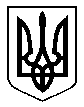 